МУНИЦИПАЛЬНОЕ БЮДЖЕТНОЕ ДОШКОЛЬНОЕ ОБРАЗОВАТЕЛЬНОЕ УЧРЕЖДЕНИЕ«Детский сад №57»  комбинированного видаНижегородская обл. г.Дзержинск.Адрес: бульвар Космонавтов,14;    тел: 33 33 03http://www.dou57.ru; e-mail: ds57@uddudzr.ruКонспект занятия по развитию речи в старшей группе детей с ОВЗ
«Заучивание   стихотворения Д Чуяко перевод с адыгейского Т.Голуб «Снеговик».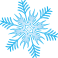 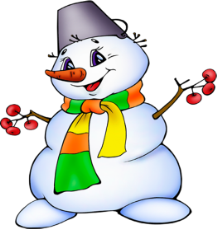                                                                                 Выполнила Гареева Н.И.Дзержинск 2019 гЦель:Познакомить детей с новым  произведением и выучить стихотворение наизусть.Задачи:1.Учить детей выразительно читать наизусть стихотворение.2. Развивать у детей поэтический слух, умение понимать и воспроизводить образный язык, интонационную выразительность речи, учить детей отвечать на вопросы по содержанию, расширять  словарный  запас.  3. Воспитывать умение внимательно слушать, чтение стихотворения других детей, оценивать себя.              Методические приемы: беседа -диалог, рассматривание картин, загадки.Предварительная работа: наблюдение за явлениями природы зимой, коллективные беседы о зиме, рассматривание иллюстраций, чтение художественной литературы.Словарная работа: с пышными усами, усатый.Ход занятия:Взаимодействие взрослого с детьмиПредполагаемые ответы и действия детей- Ребята давайте с вами поиграем и  вспомним  нашу гимнастику « Снеговик»Давай дружок, смелей дружокКати по снегу свой снежокОн превратиться в толстый  ком И станет ком снеговиком.Его улыбка так светла.Два глаза, шляпа, нос, метла!Е. Егорова-Ребята, послушайте внимательно загадку?Появился во двореОн в холодном декабре.Неуклюжий и смешнойУ катка стоит с метлой.К ветру зимнему привыкНаш приятель …Правильно. Снеговик.- Скажите кто такой снеговик?- Когда можно его встретить?- Как в сказках называют снеговика?- Кого можно еще вылепить из снега, кроме снеговика?- Как в сказке Чудеса в Дедморозовке автор назвал подружку снеговика?-А если подружек много?-Как вы думаете что нравиться снеговику?А вам нравиться снег и мороз?Эти природные явления, когда происходят?А любите ли вы зиму и почему?А чего снеговик боиться?Молодцы, всё-всё вспомнили.- Расскажу я вам стихотворение. Слушайте внимательно, обратите внимание, на какие слова я делаю ударение (т.е. говорю громче, чем другие).
Стихотворение называется «Снеговик», написал его Джафар Чуяко .Среди нашего двора
Снеговик стоял вчера.
Мы его слепили сами,
Был он с пышными усами.А сегодня за окном
Потекли ручьи кругом.
Ночью снеговик исчез.
Может быть, ушел он в лес?Очень просим вас, ребята,
Если снеговик усатый
Повстречается в пути,                    
Помогите нам найти.          - С каких слов начинается стихотворение?- Кто слепил снеговика?- Скажите строками из стихотворения.Что необычного было в снеговике?Что произошло ночью со снеговиком? Вспомните строчками стихотворения.Как вы думаете почему?ФизкультминуткаДавайте немного отдохнем, встаем в кружок и вспомним нашу физкультминутку про пирог.Падал снег на порог	Кот слепил себе пирог	А пока пирог я пек,Ручейком пирог утек.(П. Воронько)	Дыхательная гимнастика.- Представьте, что вы снежинки, подул ветер и закружил их. - Ой, смотрите, снежинки и на вашей руке, сдуйте их. - Вдох носом, выдох через рот. Молодцы.Какие красивые и лёгкие снежинки кружились  под музыку. Молодцы.- Проходим на свои стульчики.- Я вам прочитаю стихотворение еще раз, а вы слушайте и запоминайте.А сейчас мы с вами попробуем прочитать стихотворение наизусть.
Кто хочет прочитать стихотворение? (2-читают полностью, 4 по частям – по 3)Молодцы, запомнили стихотворение. Чье чтение стихотворения вам понравилось больше? Почему?А как вы сами себя оцениваете?Расставьте свои символы на лестнице успеха.
Мне понравилось, как  читал стихотворение …. эмоционально, выразительно и я приготовила вам смайлики.Дети идут по кругу, друг за другом, изображая ,что катят перед собой снежок«Рисуют» руками  большой ком«Рисуют» руками снеговика, из трех комков разного размера.Показывают улыбкуПоказывают глаза, шляпу. Нос и воображаемую метлу- Снеговик- Снеговика называют помощником Деда Мороза.- Снеговичка.-Снеговички.- Снег. Мороз. Вьюга, Метель.Эти явления мы наблюдаем зимой.Я тоже очень люблю зиму, потому что можно и на санках и на лыжах покататься  и снега много- много. Лепить снежки.Снеговик боится оттепели.- Среди нашего двора.
Дети.Мы его слепили сами.Был он с пышными усами.Ночью снеговик исчез.Дети четыре раза опускают ладони.Прижимают ладонь к ладони «лепят» пироги, сжимают и разжимают кисти рук.«Бегут» пальчиками обеих рук по столуСдувают с руки, вдох через нос, выдох через рот.Дети побежали по кругу на носочках.Воспитатель читает стихотворение. Дети оценивают себя сами.Кто выучил все стихотворение, выставляют свои символы на высокую ступеньку.Кто выучил не все стихотворение, выставляют  свои символы на среднюю ступеньку.Кто не выучил стихотворение выставляют свои символы на нижнюю ступеньку.Смайлики получают дети, которые выучили стихотворение наизусть.